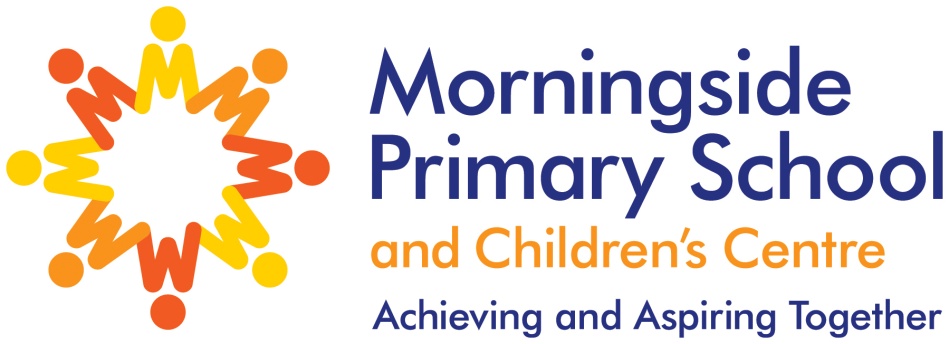 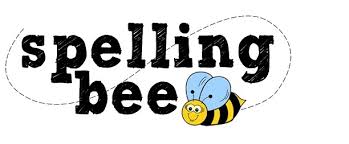 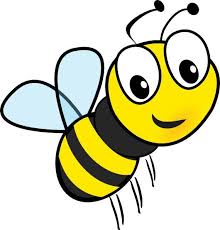 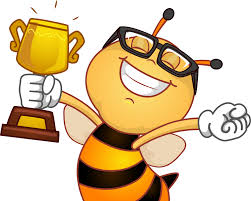 accordingoccurcuriosityimmediatelyChristmasexistenceembarrassrecogniseenvironmentexaggeraterestaurantdictionarycommitteecriticisecompetitionattachedinterferecemeteryprivilegepersuade